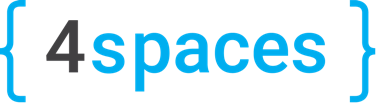 Кого мы ищемРазыскиваем талантливого iOS разработчика, готового постоянно развиваться и быть на острие технологий. Нам интересно пробовать все новые возможности, которые предоставляет Apple, поэтому от кандидата ожидается любовь к саморазвитию.Данная позиция предполагает полную занятость (минимум 30 часовая рабочая неделя).Что будем разрабатывать4spaces – не аутсорс компания, это значит, что мы создаем исключительно свои продукты, которые сами же потом монетизируем.Мы настроены на долгосрочное сотрудничество и совместное развитие, поэтому в рамках iOS команды у Вас будет возможность поучаствовать в разработке множества приложений совершенно разных направлений. Прямо сейчас, присоединившись к нам, Вы будете участвовать в разработки двух приложений:
* приложение для обработки видео для современных соц. сетей коротких видео. Технологии: AVFoundation, Metal, etc.
* приложение для наложения качественных ретро/винтажных эффектов. Технологии: AVFoundation, Metal, возможно немного Core ML, etc.Требования
* базовое знание Swift
* базовое знание стандартных фреймворков и SDK
* самое важное – умение и желание получать новые знания необходимые для работыБудет плюсом:
* понимание Dependency Injection, опыт работы с Swinject
* понимание того, как работают и чем отличаются архитектурные шаблоны (MVP, MVVM, MVC, etc.)
* опыт работы с AVFoundation
* опыт работы с Metal
* опыт работы с RESTful API
* опыт контрибуции в Open Source (приложите ссылку на github, если есть на что посмотреть)Удаленка!Все наши коллеги работают удаленно, и нам все равно из какого места вы будете работать: дом, коворкинг или старбакс. Работайте, как и где комфортно именно Вам! Чем продуктивнее – тем лучше!Переходя на удаленку, многие наши сотрудники сэкономили 1-2 часа в день только за счет того, что им не нужно ездить в офис.Кроме того, потенциально возможна релокация на Кипр.Интересно?Просто переходите по ссылке и выполняйте небольшое тестовое задание: https://interviewingapp.bubbleapps.io/iosТестовое задание занимает около 30-60 минут, но по времени вы не ограничены.